Publicado en  el 24/12/2015 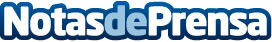 Confirmadas las sedes de los Campeonatos de España Juveniles de Tenis en 2016 Datos de contacto:Nota de prensa publicada en: https://www.notasdeprensa.es/confirmadas-las-sedes-de-los-campeonatos-de_1 Categorias: Tenis http://www.notasdeprensa.es